	         Csongrád Város Polgármesterétől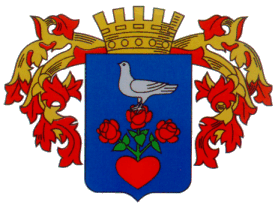 Száma: FJL/-454-1/2023Témafelelős: Keller IlonaE l ő t e r j e s z t é sCsongrád Város Önkormányzata Képviselő-testületének 2023. május 25-i üléséreTárgy: A Csoterm Kft. 2022.évi beszámolójaTisztelt Képviselő-testület!A Csoterm Kft. elkészítette a 2022.évi beszámolóját. A Kft. éves beszámolóját az előterjesztés melléklete szerint, az alábbi részletezettséggel terjesztem a Képviselő-testület elé:1. Egyszerűsített éves beszámoló mérleg  és eredménykimutatás 2. Kiegészítő melléklet3. Üzleti jelentés4. Független könyvvizsgálói jelentés.A Csoterm Kft. gazdálkodásáról készült beszámoló alapján: a 2022 december 31-i mérleg főösszege: 295.633 eFt, nettó árbevétele: 84.899 eFt, adózott eredménye: -21.032 eFt (veszteség). A Kft. mérlegfőösszege az előző évhez képest az elszámolt értékcsökkenés és a keletkezett veszteség miatt mintegy 10 %-kal csökkent. A Kft. árbevétele az előző évhez képest 6 %-kal csökkent, amely elsősorban annak tudható be, hogy az értékesített hőmennyiség az előző évek átlagához képest mintegy 13%-kal csökkent. Megítélésem szerint ezt az enyhe téli időjárás mellett a 2022. évben bekövetkezett energiaválság hatása is érzékelhető. A energiaárak növekedése miatt elsősorban a nem lakossági fogyasztók (iskolák, Aranysziget otthon) sokkal tudatosabban és takarékosabban használták a termálenergiát is. A Kft. anyagjellegű kiadásai 23%-kal, személyi kiadásai 32%-kal nőttek. A bevétel csökkenés, a kiadások növekedése, valamit a hitelkamatok megnövekedett mértéke összességében nagyarányú veszteséget okoztak a Kft. gazdálkodásában. A Független könyvvizsgálói jelentés szerint a beszámoló megbízható és valós képet ad a Kft. vagyoni és pénzügyi helyzetéről. A Kft. Felügyelő Bizottsága a beszámoló anyagát 2023. április 6-ánn megtárgyalta, azt a taggyűlés részére elfogadásra javasolta. Tájékoztatom a Tisztelt Képviselő-testületet, hogy a Kft. taggyűlés megtartására 2023. április 12-én került sor, ahol a határozati javaslatban foglaltak elfogadása a Képviselő-testület utólagos jóváhagyásával feltételesen megtörtént.  Kérem a Tisztelt Képviselő-testületet az előterjesztés megvitatására és a határozati javaslat elfogadására.Határozati javaslatCsongrád Város Önkormányzatának Képviselő-testülete megtárgyalta a „Csoterm Kft. 2022. évi beszámolója” tárgyú polgármesteri előterjesztést és az alábbi döntést hozza.A Képviselő-testület elfogadja a CSOTERM Kft-nek az előterjesztés 1. számú melléklete szerinti 2022. évi beszámolóját. A 2022. évi mérleg főösszegét 295.633 eFt, adózott eredményét (veszteségét) -21.032 eFt-ban állapítja meg, melyet eredménytartalékba helyez. . A Képviselő-testület felkéri az ügyvezetőt, hogy a közzététel érdekében szükséges intézkedéseket tegye meg.Határidő: 2022 évi egyszerűsített beszámoló cégbírósághoz történő benyújtása: 2023.05.31.Felelős:	Ádám Erika ügyvezető igazgatóErről jegyzőkönyvi kivonaton értesítést kapnak:A Képviselő-testület tagjaiBedő Tamás polgármesterDr. Juhász László jegyzőFejlesztési és Üzemeltetési Iroda és általaCsoterm Kft. Csongrád, 2023.május 16. 										Bedő Tamáspolgármester